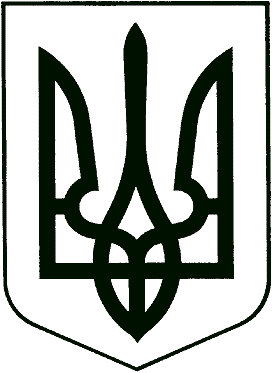 МІНІСТЕРСТВО ОСВІТИ І НАУКИ УКРАЇНИВОРОНІВСЬКА ЗАГАЛЬНООСВІТНЯ ШКОЛА І-ІІ СТУПЕНІВБІЛОПІЛЬСЬКОЇ РАЙОННОЇ РАДИ СУМСЬКОЇ ОБЛАСТІКОД ЄДРПОУ 24021691НАКАЗс.Воронівка«03»  квітня  2020 року                                                                         № 25 - ОД Про зарахування до першого класуЗгідно Листа департаменту освіти і науки Сумської обласної державної адміністрації від 01.04.2020р. № 04.1-13/1456 «Про організоване завершення 2019/2020 навчального року та зарахування до закладів загальної середньої освіти»,НАКАЗУЮ:Зарахування учнів до першого класу та подання відповідних документів відтермінувати до припинення загальнонаціонального карантину.Наказ довести до відома працівників відповідальних за організацію подання документів  та прийом учнів до першого класу: Лучки В.І. – вихователя дошкільної групи, Гашенко Т.А. – вчителя 1 класу, Безверхої Т.М. – діловода школи.Контроль за виконанням даного наказу залишаю за собою.Директор                                                                                    В. ЦЮПКАЗ наказом ознайомлені                                                В.І. Лучка                                                                                       Т.А. Гашенко                                                                                       Т.М. Безверха